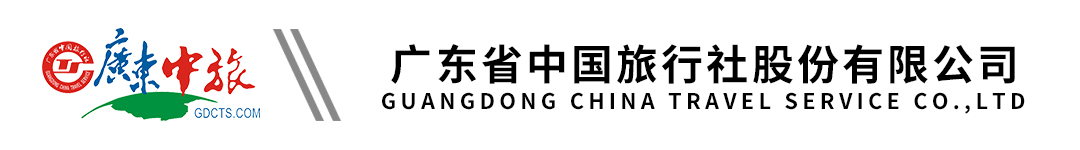 【纯玩江南】华东五市 纯玩双飞6天丨乌镇东栅丨船游“东方威尼斯”七里山塘丨西湖+西溪丨南京中山陵丨上海外滩南京路丨苏州耦园丨升级一晚超豪华酒店丨含9大正餐行程单行程安排费用说明自费点其他说明产品编号YJ-20240408-A9出发地广州市目的地上海市-南京市-无锡市-杭州市行程天数6去程交通飞机返程交通飞机参考航班进出港口以及具体航班时间以出团通知书为准。进出港口以及具体航班时间以出团通知书为准。进出港口以及具体航班时间以出团通知书为准。进出港口以及具体航班时间以出团通知书为准。进出港口以及具体航班时间以出团通知书为准。产品亮点※ 升级加享※ 升级加享※ 升级加享※ 升级加享※ 升级加享天数行程详情用餐住宿D1广州—芜湖—南京早餐：X     午餐：X     晚餐：√   入住：南京格林豪泰快捷酒店/如家派柏·云酒店/南京尚客优酒店或同等级酒店D2南京—无锡早餐：√     午餐：√     晚餐：√   入住：苏州荷塘精品假日酒店/锦江之星/名山一家或同等级酒店D3苏州—上海早餐：√     午餐：√     晚餐：√   入住：如家快捷酒店/汉庭酒店/万信慧选酒店或同等级酒店D4上海—乌镇—杭州早餐：√     午餐：√     晚餐：√   入住：未来科技城同派/杭州德信福元酒店/顺昌大酒店/杭州两岸国际大酒店/杭州云鲤悦酒店/杭州怿铂酒店/杭州紫金港郁金香酒店或同等级酒店D5杭州—芜湖早餐：√     午餐：√     晚餐：√   入住：杭州德信福元酒店/顺昌大酒店/杭州两岸国际大酒店/杭州云鲤悦酒店/杭州好时运君亭/丽呈睿轩酒店/杭州紫金港郁金香酒店或其他城市同等级酒店入住：格林豪泰(芜湖县迎宾大道店）或同等级酒店D6芜湖—广州早餐：√     午餐：X     晚餐：X   自理费用包含1.交通：来回程团队经济舱特惠机票（如遇天气等不可抗力因素导致航班延误或停飞，我司不做赔偿，敬请原谅）。1.交通：来回程团队经济舱特惠机票（如遇天气等不可抗力因素导致航班延误或停飞，我司不做赔偿，敬请原谅）。1.交通：来回程团队经济舱特惠机票（如遇天气等不可抗力因素导致航班延误或停飞，我司不做赔偿，敬请原谅）。费用不包含1、不含机场建设费燃油税（备注：税费按出票时航空公司实际收取金额为准，多退少补），合同未约定由组团社支付的费用（包括行程以外非合同约定活动项目所需的费游览过程中缆车索道游船费、自由活动期间发生的费用等）。1、不含机场建设费燃油税（备注：税费按出票时航空公司实际收取金额为准，多退少补），合同未约定由组团社支付的费用（包括行程以外非合同约定活动项目所需的费游览过程中缆车索道游船费、自由活动期间发生的费用等）。1、不含机场建设费燃油税（备注：税费按出票时航空公司实际收取金额为准，多退少补），合同未约定由组团社支付的费用（包括行程以外非合同约定活动项目所需的费游览过程中缆车索道游船费、自由活动期间发生的费用等）。项目类型描述停留时间参考价格上海：登金茂或环球、船游黄浦江夜游费用已含车费、导服、门票，特殊免票证件以及70岁以上老人无优惠（最低成团人数按实际情况而定）¥(人民币) 320.00杭州：宋城千古情大型歌舞演绎费用已含车费、导服、门票，特殊免票证件以及70岁以上老人无优惠（最低成团人数按实际情况而定）¥(人民币) 320.00无锡：灵山大佛费用已含车费、导服、门票，特殊免票证件以及70岁以上老人无优惠（最低成团人数按实际情况而定）¥(人民币) 210.00预订须知一、报名参团须知，请认真阅读，并无异议后于指定位置签名确认：温馨提示1、根据中国民用航空总局规定，乘坐国内航班的客人一律禁止随身携带液态物品，但液态物品可办理行李托运手续；同时禁止客人随身携带打火机、火柴乘坐民航飞机。 